ОБЩИНА  ЧИПРОВЦИ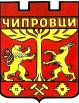 О Б Я В Я В А        На основание чл.51, ал.1 от Наредба №9 за реда за придобиване, управление и разпореждане с общинско имущество и във връзка с изпълнение  на Решениe с №236/23.11.2016г. на Общински съвет Чипровци и Заповед № 14  от 10.01.2017г. на Кмета на Община Чипровци          публичен  търг с явно наддаване за продажба на недвижим имот - частна общинска собственост: Урегулиран поземлен имот XII, пл.№499, кв.35 в с.Бели мел (Акт№269/15.04.2013г.) - частна общинска собственост.     Публичният търг ще се проведе на 30.01.2017г. от 13:00 часа, повторен търг на 06. 02.2017г. от 13:00 часа  в малката заседателна зала на общината в гр.Чипровци, бул.”П.Парчевич”№45.       Начална тръжна  цена – 2125 лева, стъпка на наддаване – 5% от началната тръжна цена. Депозит за участие – 215 лв. внесен по банковата сметка на общината до 16:00 часа на 27.01.2017 г. и до 16:00 часа на  03.02.2017 г. при повторен търг.       Срок за подаване на предложения за участие в търга  до 16:00 часа на 27.01.2017г.,при повторен търг до 16:00 часа на 03.02.2017 г.  в деловодството на първия етаж на община Чипровци стая 102.        Цената на тръжната документация  е 20 лева, платима в брой в касата на общината стая 102, където се получава.        Оглед на обекта – всеки работен ден от 13.00 до 16.00 часа,  но не по - късно от деня предхождащ търга, след закупуване на тръжна документация.        Лица за контакти: инж. Димитрина Заркова – гл. експерт „ОС“ и Лидия Петкова – специалист „ОС“      Справки и информация: тел. 09554/28-28ПЛАМЕН ПЕТКОВКмет на Община Чипровци